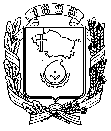 АДМИНИСТРАЦИЯ ГОРОДА НЕВИННОМЫССКАСТАВРОПОЛЬСКОГО КРАЯПОСТАНОВЛЕНИЕ27.02.2019                                  г. Невинномысск                                          № 209Об утверждении технического задания на разработку инвестиционной программы акционерного общества «Невинномысский Азот» по комплексу мероприятий по повышению эффективности работы цеха БХО и ТООП            этап 3 акционерного общества «Невинномысский Азот» на территории муниципального образования города Невинномысска Ставропольского края на 2020-2022 годыНа основании Федерального закона от 07 декабря 2011 года № 416-ФЗ «О водоснабжении и водоотведении», постановления Правительства Российской Федерации от 29 июля 2013 г. № 641 «Об инвестиционных и производственных программах организаций, осуществляющих деятельность в сфере водоснабжения и водоотведения», приказа Министерства регионального развития Российской Федерации от 10.10.2007 № 100 «Об утверждении Методических рекомендаций по подготовке технических заданий по разработке инвестиционных программ организаций коммунального комплекса», решения Думы города Невинномысска от           25 апреля 2018 г. № 251-29 «Об утверждении Положения о порядке установления и (или) регулирования (согласования) надбавок, платы и цен (тарифов) органами местного самоуправления города Невинномысска», постановляю:Утвердить техническое задание на разработку инвестиционной программы акционерного общества «Невинномысский Азот» по комплексу мероприятий по повышению эффективности работы цеха БХО и ТООП            этап 3 акционерного общества «Невинномысский Азот» на территории муниципального образования города Невинномысска Ставропольского края на 2020-2022 годы согласно приложению, к настоящему постановлению.Разместить настоящее постановление на официальном сайте администрации города Невинномысска в информационно-телекоммуникационной сети «Интернет».Контроль за исполнением настоящего постановления возложить на заместителя главы администрации города, руководителя управления жилищно-коммунального хозяйства администрации города Невинномысска Полякова Р.Ю.Глава города НевинномысскаСтавропольского края							     М.А. МиненковПриложениек постановлению администрациигорода Невинномысска27.02.2019 № 209ТЕХНИЧЕСКОЕ ЗАДАНИЕна разработку инвестиционной программы акционерного общества «Невинномысский Азот» по комплексу мероприятий по повышению эффективности работы цеха БХО и ТООП этап 3 акционерного общества «Невинномысский Азот» на территории муниципального образования города Невинномысска Ставропольского края на 2020- 2022 годы I. Общие положения1. Настоящее техническое задание является основанием для разработки инвестиционной программы акционерного общества «Невинномысский Азот» (далее - АО «Невинномысский Азот») по комплексу мероприятий по повышению эффективности работы цеха БХО и ТООП этап 3 АО «Невинномысский Азот» на территории муниципального образования города Невинномысска Ставропольского края на 2020 - 2022 годы (далее соответственно – Инвестиционная программа, техническое задание).2. Разработчик технического задания: управление жилищно-коммунального хозяйства администрации города Невинномысска.3. Разработчик Инвестиционной программы: АО «Невинномысский Азот».4. Настоящее техническое задание разработано в соответствии с:Федеральным законом от 11 декабря 2011 года № 416-ФЗ «О водоснабжении и водоотведении»;Правилами разработки, согласования, утверждения и корректировки инвестиционных программ организаций, осуществляющих горячее водоснабжение, холодное водоснабжение и (или) водоотведение, утвержденными постановлением Правительства Российской Федерации от  29 июля 2013 г. № 641 «Об инвестиционных и производственных программах организаций, осуществляющих горячее водоснабжение, холодное водоснабжение и (или) водоотведение»;схемой водоснабжения и водоотведения города Невинномысска, утвержденной постановлением администрации города Невинномысска от     16 ноября 2016 г. № 2527;Генеральным планом муниципального образования городского округа – города Невинномысска, утвержденным решением Думы города Невинномысска от 25 декабря 2012 г. № 335-31.II. Цель разработки Инвестиционной программы5. Основными целями реализации Инвестиционной программы являются:	1) обеспечение водоотведения с соблюдением требований по степени их очистки до допустимой концентрации водоема рыбохозяйственного значения и обеспечением обеззараживания очищенных сточных вод;2) инженерно – техническая оптимизация системы водоотведения;3) повышение надежности системы водоотведения.III. Перечень объектов капитального строительства для повышения эффективности работы цеха БХО и ТООП	6. Технические параметры очистных сооружений (протяженность, диаметры и др.), которые необходимо построить (реконструировать) для повышения эффективности работы цеха БХО и ТООП, определяются после уточнения расположения указанных объектов на стадии разработки, согласования и реализации Инвестиционной программы.IV. Плановые значения показателей надежности, качества и энергетической эффективности объектов водоотведенияТаблица 1V. Перечень мероприятий по строительству, модернизации и (или) реконструкции объектов цеха БХО и ТООПТаблица 2Требования к определению источников финансирования мероприятий Инвестиционной программы7. При разработке мероприятий по строительству (реконструкции) объектов цеха БХО и ТООП необходимо указать источники финансирования каждого мероприятия (группы мероприятий).8. Инвестиционная программа не должна содержать мероприятия, не обеспеченные источниками финансирования.В качестве возможных источников финансирования инвестиционной программы могут выступать: средства, полученные за счет тарифов на водоотведение.VII. Требования к содержанию Инвестиционной программы9. Инвестиционная программа должна удовлетворять требованиям, предусмотренным действующим законодательством, с учетом установленных настоящим техническим заданием целевых показателей и мероприятий по их достижению, а также с учетом необходимости обеспечения подключаемых объектов и нагрузок, указанных в настоящем техническом задании.VIII. Срок действия Инвестиционной программы10. Срок действия инвестиционной программы: с 01.01.2020 по 31.12.2022 включительно.IX. Сроки предоставления проекта Инвестиционной программы на согласование в администрацию города Невинномысска и на утверждение в уполномоченный орган исполнительной власти Ставропольского края11. После получения утвержденного технического задания Инвестиционная программа разрабатывается АО «Невинномысский Азот» и представляется на согласование и утверждение в порядке и сроки, определенные действующим законодательством. 12. Согласованный администрацией города Невинномысска проект Инвестиционной программы или проект Инвестиционной программы с протоколом разногласий, оформленным в соответствии с пунктом 14 Правил разработки, согласования и корректировки инвестиционных программ организаций, осуществляющих горячее водоснабжение, холодное водоснабжение и (или) водоотведение, утвержденных постановлением Правительства Российской Федерации от 29 июля 2013 г. № 641 «Об инвестиционных и производственных программах организаций, осуществляющих горячее водоснабжение, холодное водоснабжение и (или) водоотведение», АО «Невинномысский Азот» направляет на утверждение в уполномоченный орган исполнительной власти Ставропольского края.13. Допускается привлечение к разработке Инвестиционной программы юридических лиц и других организаций по договору (контракту) с                АО «Невинномысский Азот» в рамках действующего законодательства.X. Форма представления Инвестиционной программы14. Проект Инвестиционной программы представляется на бумажном и электронном носителях.Первый заместитель главы администрации города Невинномысска				        В.Э. Соколюк№ п/пНаименованиеЕд. изм.2020 год2021 год2022 год1234561.Показатели качества очистки сточных водПоказатели качества очистки сточных водПоказатели качества очистки сточных водПоказатели качества очистки сточных водПоказатели качества очистки сточных водПоказатели качества очистки сточных водПоказатели качества очистки сточных вод1.1.Доля сточных вод, не подвергающихся очистке, в общем объеме сточных вод, сбрасываемых в централизованные общесплавные или бытовые системы водоотведения%-----1.2.Доля контролируемых показателей в пробах сточных вод, не соответствующих установленным нормативам допустимых сбросов, лимитам на сбросы%000002.Показатели надежности и бесперебойности водоотведенияПоказатели надежности и бесперебойности водоотведенияПоказатели надежности и бесперебойности водоотведенияПоказатели надежности и бесперебойности водоотведенияПоказатели надежности и бесперебойности водоотведенияПоказатели надежности и бесперебойности водоотведенияПоказатели надежности и бесперебойности водоотведения2.1.Удельное количество аварий и засоров в расчете на протяженность сетей водоотведенияед./км в год000003.Показатели энергетической эффективностиПоказатели энергетической эффективностиПоказатели энергетической эффективностиПоказатели энергетической эффективностиПоказатели энергетической эффективностиПоказатели энергетической эффективностиПоказатели энергетической эффективности3.1.Удельный расход электрической энергии, потребляемой в технологическом процессе очистки сточных вод, на единицу объема очищаемых сточных водкВт*ч/куб. мводоотведение хозбытовых сточных водводоотведение хозбытовых сточных водводоотведение хозбытовых сточных водводоотведение хозбытовых сточных водводоотведение хозбытовых сточных вод3.1.Удельный расход электрической энергии, потребляемой в технологическом процессе очистки сточных вод, на единицу объема очищаемых сточных водкВт*ч/куб. м1,0101,0101,0101,0101,0093.1.Удельный расход электрической энергии, потребляемой в технологическом процессе очистки сточных вод, на единицу объема очищаемых сточных водкВт*ч/куб. мводоотведение промышленных сточных водводоотведение промышленных сточных водводоотведение промышленных сточных водводоотведение промышленных сточных водводоотведение промышленных сточных вод3.1.Удельный расход электрической энергии, потребляемой в технологическом процессе очистки сточных вод, на единицу объема очищаемых сточных водкВт*ч/куб. м1,4501,4501,4501,4501,4493.1.Удельный расход электрической энергии, потребляемой в технологическом процессе очистки сточных вод, на единицу объема очищаемых сточных водкВт*ч/куб. мводоотведение промливневых сточных водводоотведение промливневых сточных водводоотведение промливневых сточных водводоотведение промливневых сточных водводоотведение промливневых сточных вод3.1.Удельный расход электрической энергии, потребляемой в технологическом процессе очистки сточных вод, на единицу объема очищаемых сточных водкВт*ч/куб. м0,180,180,180,180,1793.1.Удельный расход электрической энергии, потребляемой в технологическом процессе очистки сточных вод, на единицу объема очищаемых сточных водкВт*ч/куб. мводоотведение промышленных органических сточных водводоотведение промышленных органических сточных водводоотведение промышленных органических сточных водводоотведение промышленных органических сточных водводоотведение промышленных органических сточных вод3.1.Удельный расход электрической энергии, потребляемой в технологическом процессе очистки сточных вод, на единицу объема очищаемых сточных водкВт*ч/куб. м1,971,971,971,971,969№ п/пНаименование мероприятияПлановые значения показателей надежности, качества и энергетической эффективности1231.Реконструкция песколовокобеспечение водоотведения с соблюдением требований по степени их очистки до допустимой концентрации водоема рыбохозяйственного значения и обеспечением обеззараживания очищенных сточных вод. Повышение надежности системы водоотведения2.Реконструкция первичных отстойниковобеспечение водоотведения с соблюдением требований по степени их очистки до допустимой концентрации водоема рыбохозяйственного значения и обеспечением обеззараживания очищенных сточных вод. Повышение надежности системы водоотведения3.Реконструкция микрофильтровобеспечение водоотведения с соблюдением требований по степени их очистки до допустимой концентрации водоема рыбохозяйственного значения и обеспечением обеззараживания очищенных сточных вод. Повышение надежности системы водоотведения4.Реконструкция аэротенков - денитрификаторовобеспечение водоотведения с соблюдением требований по степени их очистки до допустимой концентрации водоема рыбохозяйственного значения и обеспечением обеззараживания очищенных сточных вод. Повышение надежности системы водоотведения